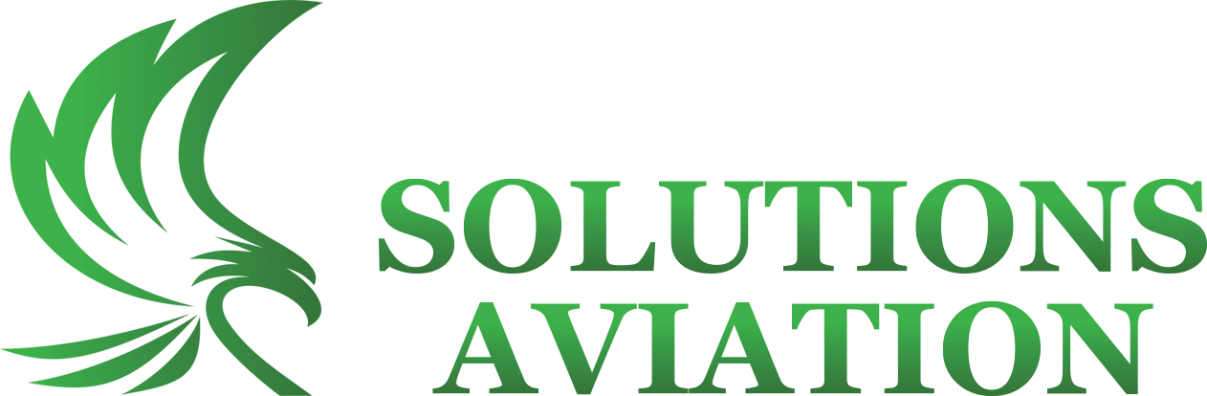 1982 KING AIR F90 N11WN LA-177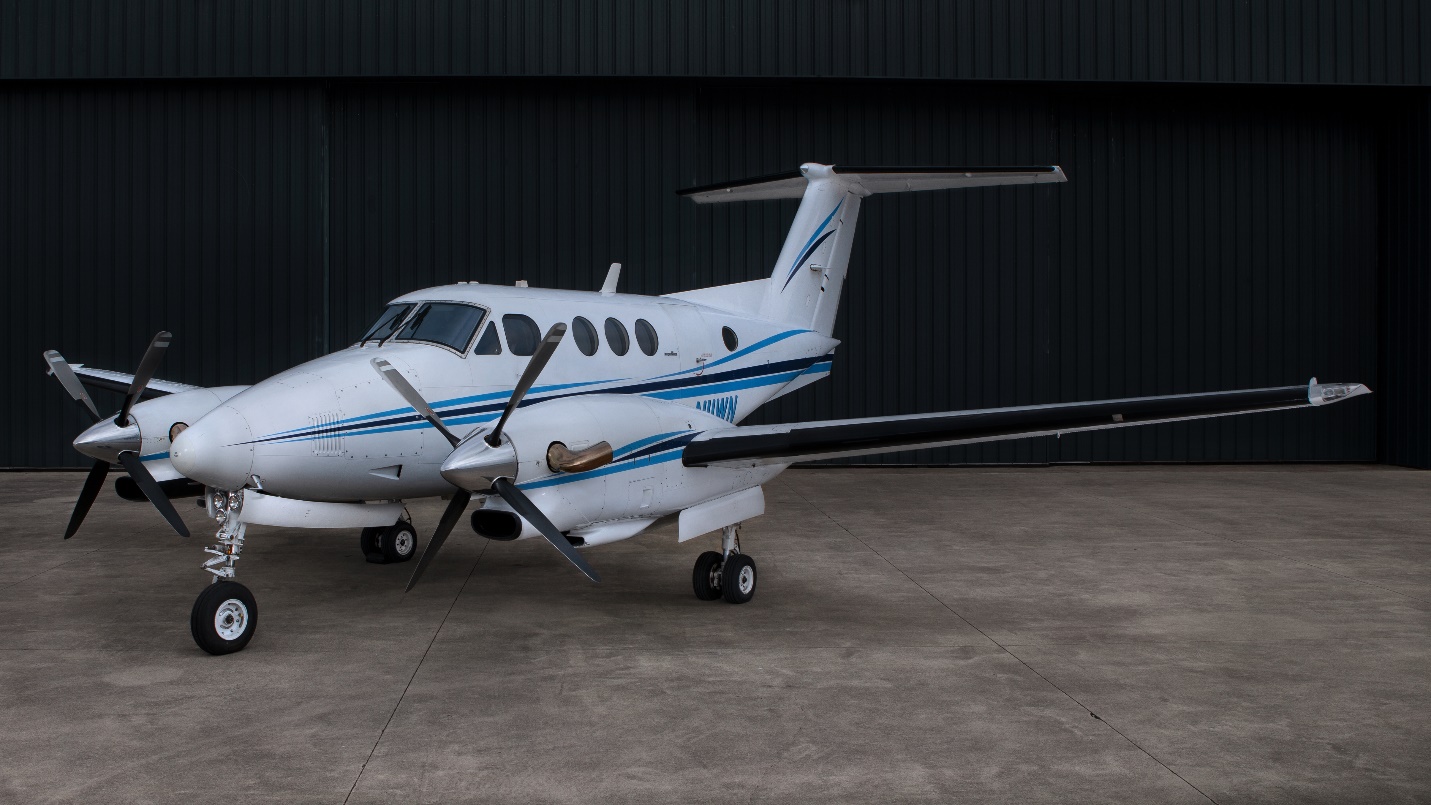 9775 TOTAL TIME2920 SINCE ENGINE OH  No Damage History2016 INTERIORADSB COMPLIANTXM WEATHERAVIONICS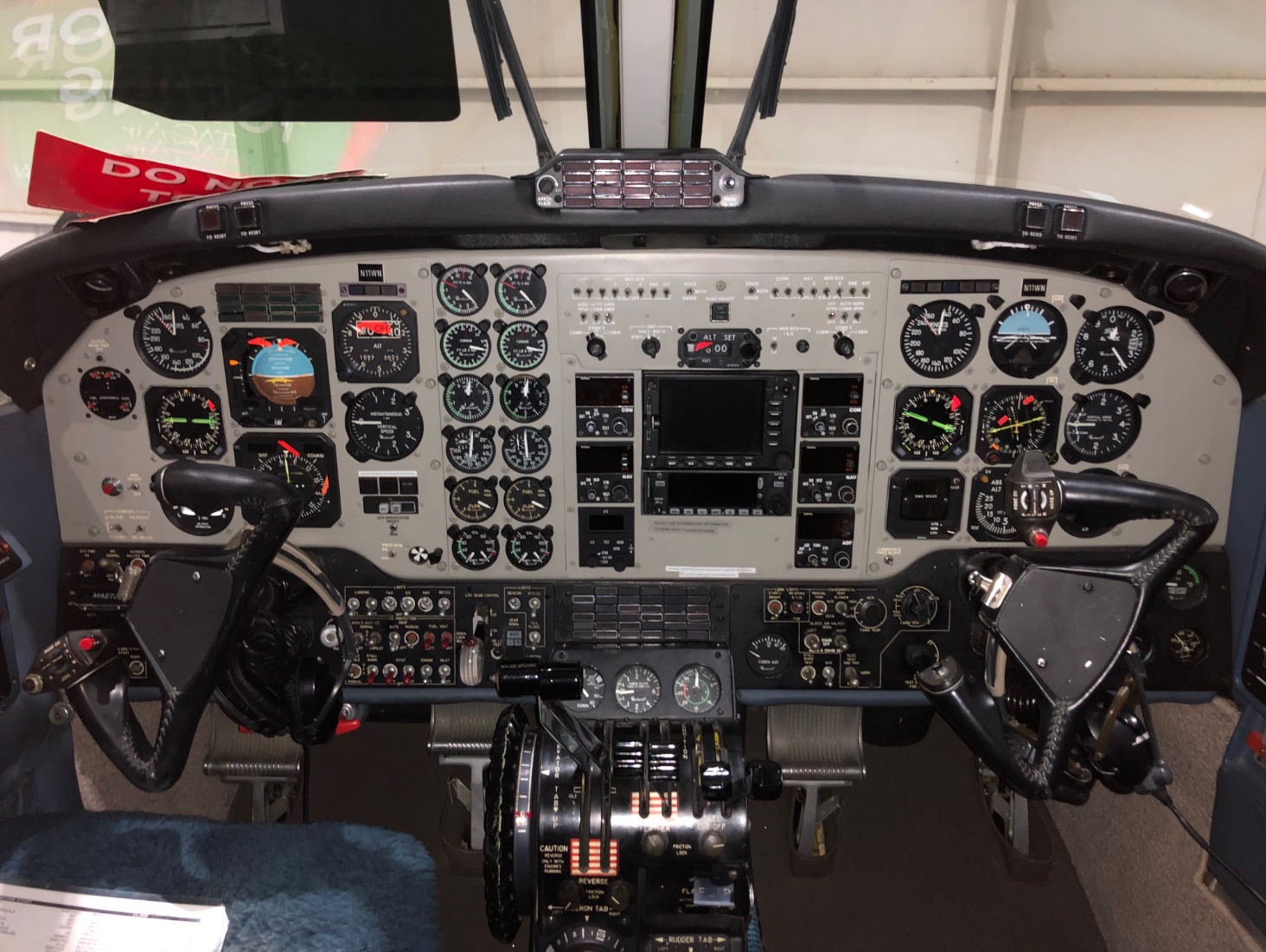 ADF:	Collins ADF-60AAutopilot:	Sperry SPZ-200A IFCSAvionics Package:	Sperry SPZ-200 IFCS/Pro LineCommunication Radios:	Dual Collins VHF-22ADME:	Collins DME-40Flight Director:	Sperry SPI-400 IFCSGPS:	King KLN-94 colorHSI:	Dual CollinsNavigation Radios:	Dual Collins VIR-30ARadar Altimeter:	Collins ALT-50RMI:	Dual CollinsStormscope:	BFGoodrich WX-500TAWS:	Honeywell IHAS-8000Transponder:	Dual Garmin GTX335R with ADSBWeather Radar:	Bendix/King RDR-2100vp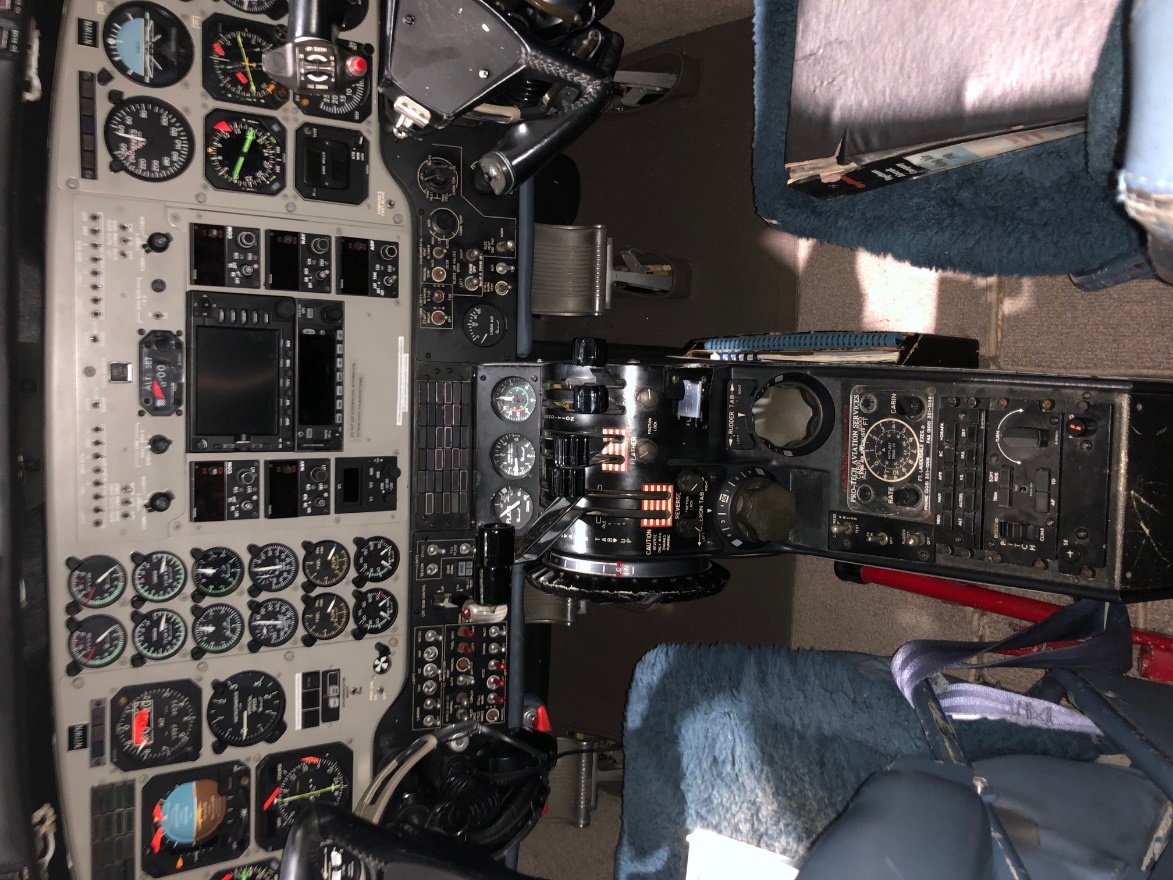 ADDITIONAL EQUIPMENT Cockpit:	Honeywell IHAS-8000, dual Collins audio panels, dual Collins marker beacons, King KMD-850 multi-function display, weather display, Shadin ADC-2000 air data computer, dual electric trims, standard interphone, Davtron clock/timer, Aerox DD725 crew masks, Upgraded to electric flushing lavatory from the bucket style.Crew Accessories:	Rosen sunvisorsEquipment:	American Aviation ram air induction system, Frakes exhaust stacks, lead acid battery conversionINTERIOR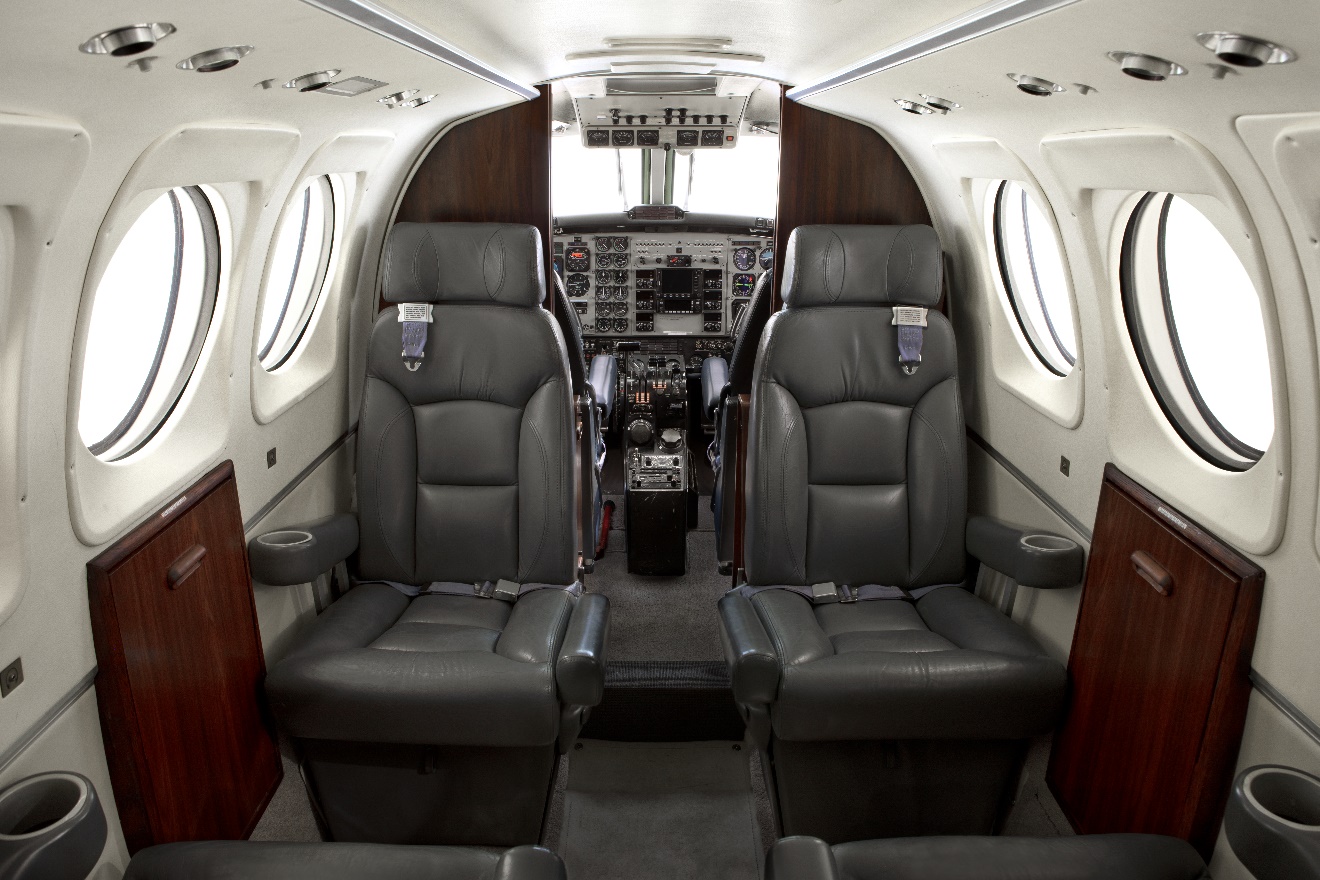 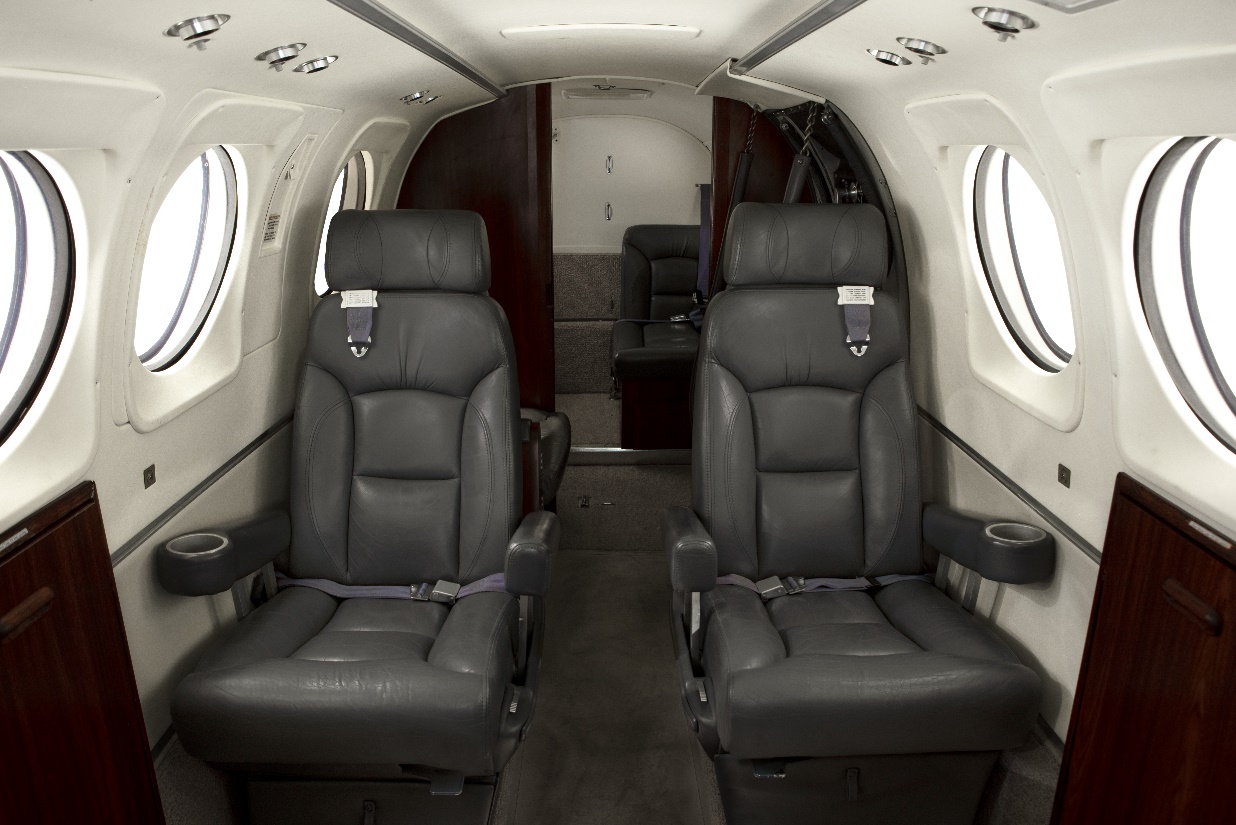 Four place interior with a side facing belted “potty” seat and a rear belted jump seat. Interior was refurbished in 2014 and is in excellent condition. EXTERIORUvalde exterior in 2006 - white w/dark & light blue trim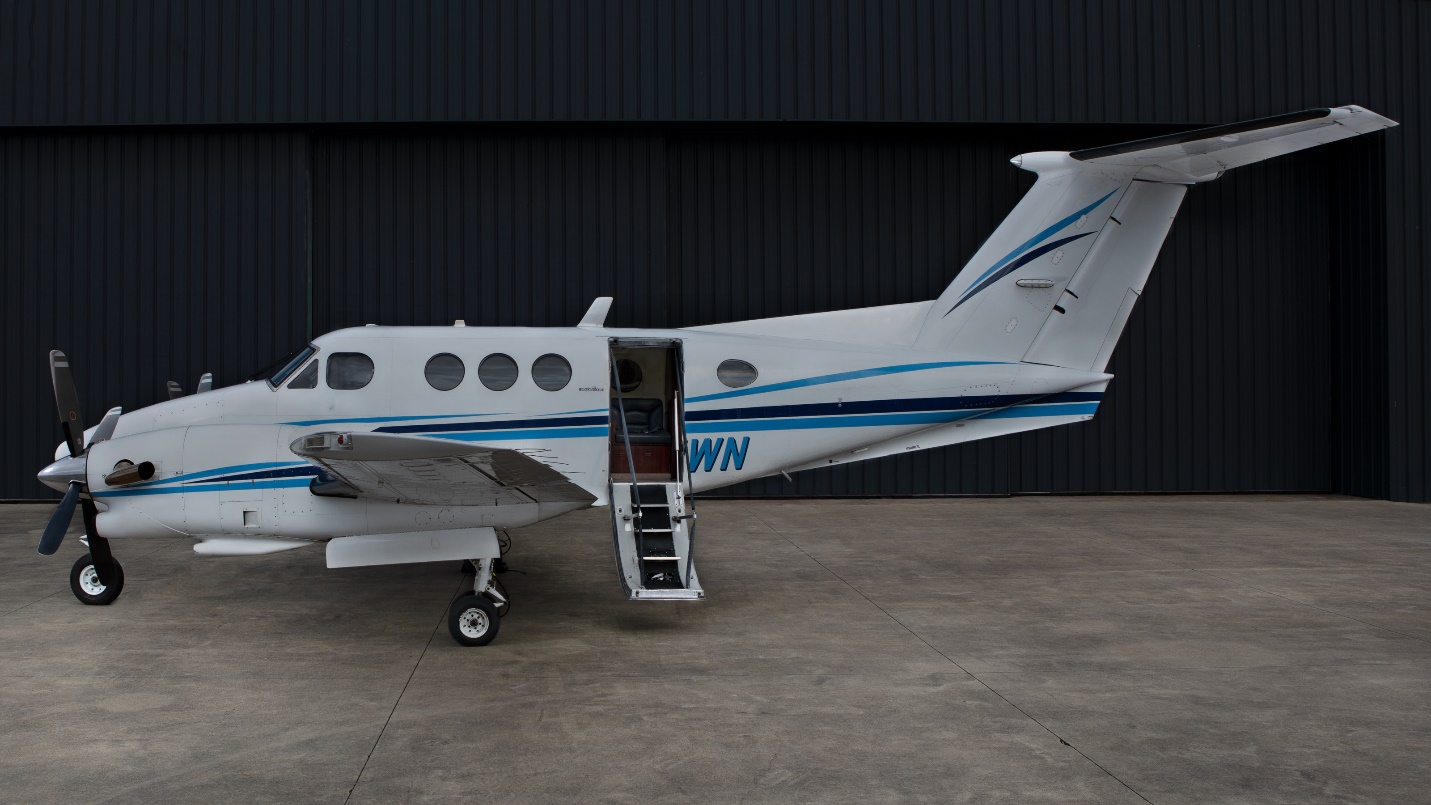 FOR MORE INFORMATION CONTACT:TIM PALMA TIM@SOLUTIONSAIRCRAFT.COM317-414-10443879 N. Aviation Way, Greenfield, IN 46140